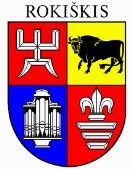 ROKIŠKIO RAJONO SAVIVALDYBĖS ADMINISTRACIJOS PANEMUNĖLIO SENIŪNIJABiudžetinė įstaiga, Respublikos g.94, 42136 Rokiškis.Duomenys kaupiami ir saugomi Juridinių asmenų registre, kodas 188772248.Seniūnijos duomenys: biudžetinės įstaigos filialas, Stoties g.4, Panemunėlio glž.st., 42325 Rokiškio rajonas, tel.(8 458) 633 32, el.p. d.dubenciukiene@post.rokiskis.lt,  filialo kodas 188663793                               ________________________________________________________________________________________________2017 METŲ PANEMUNĖLIO  SENIŪNIJOS VEIKLOS PLANO ATASKAITA  I. BENDROJI DALISRokiškio rajono savivaldybės administracijos Panemunėlio seniūnija, kaip savivaldybės administracijos filialas, veiklą vykdė vadovaudamasi Rokiškio rajono savivaldybės tarybos  2017 m. vasario 24 d. sprendimu Nr. TS-16 patvirtintu Rokiškio rajono savivaldybės 2017-2019 m. strateginiu  veiklos planu.Pagrindinės funkcijos:  plėtoti vietos savivaldą, priskirtoje teritorijoje vykdyti pavestas viešojo administravimo funkcijas.      	Seniūnijos veiklą reglamentuoja Panemunėlio seniūnijos veiklos nuostatai, seniūnija savo veikloje vadovaujasi Lietuvos Respublikos Konstitucija, Civiliniu kodeksu, Vietos savivaldos įstatymu, kitais įstatymais, Vyriausybės nutarimais, Rokiškio rajono savivaldybės tarybos sprendimais,  mero potvarkiais, administracijos direktoriaus įsakymais ir kitais savivaldybės institucijų sprendimais. Seniūnijos veikla organizuojama pagal seniūnijos metinį veiklos planą. Veikla finansuojama iš savivaldybės biudžeto. Seniūnijos ir seniūno funkcijoms įgyvendinti reikalingos lėšos gali būti skiriamos ir iš kitų finansavimo šaltinių.	Panemunėlio seniūnijos plotas –  14100 ha.                                                 	Gyventojų skaičius seniūnijoje  2017-12-31 duomenimis – 1278. 	Kaimų skaičius – 48. 	Veikiančių kapinių skaičius   – 4.Neveikiančių kapinių skaičius – 6. Seniūnijos vidaus kelių ilgis – 125,67 km. 	Žmogiškieji ištekliai: Seniūnijoje dirba 10 darbuotojų, yra 10 etatų.Registruotos trys bendruomenės: Augustinavos kaimo, Panemunėlio geležinkelio stoties ir Panemunėlio miestelio. Aktyviai veikia  tik miestelio bendruomenė.Visa seniūnijos teritorija suskirstyta į keturias  seniūnaitijas - Panemunėlio geležinkelio stoties, Augustinavos,  Šetekšnos ir Panemunėlio miestelio. Iki 2017 metų gegužės mėnesio veikė tik trys.Gegužės 2 d. vyko Panemunėlio miestelio seniūnaitijos seniūnaičio rinkimai. Seniūnaičiu išrinktas Vidmantas Zakarka. Seniūnijos ir seniūnaičiai: Augustinavos –  Vladas Bimba, Šetekšnos - Joana Tunaitienė, Panemunėlio glž.st. –  Nijolė Čepukienė ir Panemunėlio miestelio –  Vidmantas Zakarka.2017 metais vyko 8 seniūnaičių sueigos, kurių metu svarstyti įvairūs, su seniūnijos veikla susiję klausimai. Seniūnaičių sueigos pirmininku išrinktas Vidmantas Zakarka.Panemunėlio geležinkelio stoties gyvenvietėje yra Panemunėlio pagrindinė mokykla, kurioje 2017 metais mokėsi 57 mokiniai. Mokykloje yra 16 pedagoginių darbuotojų etatų, 17 aptarnaujančio personalo etatų, veikia 7 būreliai, kuriuos lanko 73 mokiniai.Dirba bendrosios praktikos gydytojo kabinetas. Įstaigoje yra 0,25  gydytojo etato. Dirba bendrosios praktikos gydytoja Vita Kirslienė. Aptarnaujančio personalo etatų skaičius - 2. Įstaigoje prisirašę ir gydosi 663 pacientai. Liepos  mėnesį uždarytas Panemunėlio geležinkelio stoties  pašto skyrius. Panemunėlio universalaus daugiafunkcio centro tikslas – skatinti gyventojų įvairių amžiaus grupių socialinius, edukacinius, kultūrinius, sportinius interesus bei laisvalaikio poreikius. UDC yra 9,1  etato. Iš viso įstaigoje dirba 12 žmonių, iš jų 8 specialistai ir 4 aptarnaujančio personalo darbuotojai. Ikimokykliniame skyriuje dirba 4 pedagoginiai darbuotojai ir 3 aptarnaujančio personalo darbuotojai. Yra viena darželio grupė, kurią lanko 24 vaikai.Kultūros skyriuje yra 2,25 etato, dirba 5 darbuotojai.Iš didesnių įmonių, seniūnijos teritorijoje veikia Ramundas GM UAB , gaminanti taros padėklus.  	Panemunėlio geležinkelio stoties gyvenvietėje, Panemunėlio miestelyje ir Augustinavos kaime veikia Rokiškio rajono savivaldybės J. Keliuočio viešosios bibliotekos filialai. Geležinkelio stoties biblioteka rugpjūčio mėnesį perkelta į Panemunėlio pagrindinės mokyklos bibliotekos  patalpas. Dirba viena darbuotoja, yra  1 etatas, dirba vyresnioji bibliotekininkė Rima Maciūnaitė.  Biblioteka aptarnauja apie 400 vartotojų.Augustinavos bibliotekoje yra  0,5 etato, dirba vyresnioji bibliotekininkė - Sandra Zdanevičienė. Biblioteka aptarnauja  112  vartotojų. Augustinavos filialo patalpos labai prastos būklės, todėl 2018 metais bus ieškoma būdų susidariusiai padėčiai spręsti.Panemunėlio miestelio bibliotekoje yra 1 etatas, čia vyresn. bibliotekininke  dirba Dalia Giriūnienė. Aptarnaujami 235 vartotojai.Gruodžio 9 d. Panemunėlio miestelio ir geležinkelio stoties bibliotekos šventė 80 metų jubiliejų. Panemunėlio pagrindinėje mokykloje vyko iškilmingas šios sukakties paminėjimas.2017 metais seniūnijos  finansinė veikla buvo vykdoma pagal penkias programas ir penkias finansavimo sutartis.1 lentelė.     2017 metų Panemunėlio seniūnijos asignavimai pagal programas2 lentelė.           2017 m. asignavimai pagal finansavimo sutartis PROGRAMA NR.1VIEŠOSIOS INFRASTRUKTŪROS PLĖTROS PROGRAMA	Šios programos tikslas – didinti savivaldybės veiklos organizavimo ir numatytų  funkcijų įgyvendinimo efektyvumą, vadovaujantis vietos savivaldos principais įgyvendinti Vietos savivaldos įstatyme priskirtas savivaldybės, valstybės (perduotas savivaldybei) funkcijas.	Buvo vykdytos šios priemonės: dalyvauta mokymuose ir seminaruose siekiant tobulintis, kelti valstybės tarnautojų ir  darbuotojų, dirbančių pagal darbo sutartis, kvalifikaciją. Rengiamas ir periodiškai atnaujinamas  seniūnijos internetinis puslapis.                     Notariato įstatymo nustatyta tvarka neatlygintinai atlikti notariniai veiksmai seniūnijos gyventojams. Nagrinėti asmenų prašymai, pasiūlymai, skundai. Atlikti daliniai seniūnijos pastato išorės ir vidaus remonto darbai,   prižiūrimos veikiančios ir neveikiančios kapinės. Pagal kompetenciją konsultuoti seniūnijos gyventojai, rengti teisės aktų projektai seniūnijos veiklos klausimais. Vykdyta valstybės deleguota  savivaldybei žemės ūkio funkcija.Dalyvauta rengiant ir įgyvendinant gyventojų užimtumo programas.2017 metais atvykimą į seniūniją deklaravo 83 asmenys, išvykimą iš Lietuvos Respublikos -  14  asmenų. Išduotos 35 pažymos apie deklaruotą gyvenamąją vietą, 36  pažymos apie savininkams priklausančioje gyvenamojoje patalpoje savo gyvenamąją vietą deklaravusius asmenis. Gauti 39 prašymai ir priimti 39 sprendimai dėl deklaravimo duomenų taisymo, keitimo, naikinimo. Per 2017 metus deklaruota  12  naujagimių gyvenamoji vieta.Palyginus su 2016 metais , seniūnijos gyventojų skaičius sumažėjo 9 žmonėmis 	Notariato įstatymo ir Civilinio Kodekso nustatyta tvarka seniūnijos gyventojams neatlygintinai atliekami šie  notariniai veiksmai: tvirtinami testamentai, įgaliojimai , kuriuos fiziniai asmenys duoda korespondencijai gauti, darbo užmokesčiui ir kitoms su darbo santykiais susijusioms  išmokoms, pensijoms, pašalpoms, stipendijoms, išmokoms už perdirbti supirktą žemės ūkio produkciją gauti, liudija dokumentų nuorašų ir jų išrašų tikrumą, liudija parašo dokumentuose tikrumą.3 lentelė.       Duomenys apie atliktus notarinius veiksmus	Per metus gauti 4 gyventojų prašymai, pasiūlymai, skundai, visi jie išnagrinėti ir pateikti atsakymai. Sudaryti 152 siunčiami dokumentai. Išduoti 24 leidimai laidoti. Priimtas 21 prašymas paramai mirties atveju gauti. Surašyta 119  pažymų apie šeimos sudėtį,  išduotos 4   charakteristikos. Išduota 11 leidimų saugotinų želdinių, augančių ne miško žemėje, kirtimui.Žemės ūkio funkcijų vykdymas2017  metais  seniūnijoje elektroniniu būdu priimta ir užregistruota 289 pareiškėjų paraiškos tiesioginėms ir kitoms kompensacinėms išmokoms už žemės ūkio naudmenų ir pasėlių plotus gauti. Įbraižyta  2710 laukų, priimti 58 dokumentai dėl deklaruotų duomenų keitimo.               Bendras deklaruotų pasėlių ir pievų plotas 7080,89 ha, vidutinis seniūnijos ūkio dydis – 24,50 ha. Seniūnijoje įregistruoti 9 ekologiniai ūkiai, kuriuose  dirbama 795 ha žemės. 7 pareiškėjų deklaruotas apželdintas mišku 36,5 ha plotas, 1 pareiškėjas dalyvauja „Miškų aplinkosaugos“ priemonėje su 2,81 ha miško plotu. Pareiškėjai aktyviai dalyvauja įvairiose priemonėse: „Melioracijos griovių tvarkymas“ - 16,78 ha.„Natūralių ir pusiau natūralių pievų tvarkymas“ – 46,4 ha.„Šlapynių tvarkymas“ – 4,80 ha.„Rizikos vandens telkinių būklės gerinimas“ – 5,20 ha. Informuoti 194 pareiškėjai dėl valdų atnaujinimo reikalingumo.Žemės ūkio ir kaimo verslo centro registre atnaujinti  347 valdų duomenys. Naujai įregistruotos arba perduotos   56 valdos, išregistruotos - 4 . 2017 metais buvo konsultuojami ūkininkai, norintys dalyvauti Kaimo plėtros 2014-2020  metų programos priemonėse „ Žemės ūkio valdų modernizavimas“ .ir seniūnijos gyventojai -  dėl  dalyvavimo priemonėje „Asbestinių stogų dangos keitimas“. Padėta 3 pareiškėjams užpildyti paraiškas, o baigusiems įgyvendinti – mokėjimo prašymą bei projekto įgyvendinimo galutinę/metinę ataskaitą. Ūkininkai, laikantys pienines karves ir pieną parduodantys supirkėjams, 2017 metais galėjo dalyvauti priemonėje „Parama už pieno, parduodamo perdirbti, kiekio sumažinimą“ .Vyko konsultacijos, priemonėje dalyvavo 1 ūkininkas. Priimti, registruoti ir išsiųsti  į NMA kiti pareiškėjų prašymai ir dokumentai, susiję su paraiškų tiesioginėms ir kompensacinėms išmokoms už  žemės ūkio naudmenų ir pasėlių plotus, pieninius ir mėsinius galvijus.VĮ Žemės ūkio informacijos ir kaimo verslo centrui pateiktos  nuimto derliaus, parduotų bei augintojų sandėliuose laikomų grūdų kiekių  savaitinės/ketvirtinės ataskaitos GS-5 . Nagrinėti piliečių skundai ir pareiškimai, susiję su žemės ūkio veikla, esant būtinybei, vykta į vietą pas pareiškėjus (pasėlių suniokojimas (liūtys), laukinių gyvūnų papjauti galvijai)).Koreguoti išankstinių kontrolinių žemės sklypų ribų pasikeitimų  aprašymai iki 2017 m. gruodžio 1 d. , pridedant sutvarkytos vietovės nuotrauką – 12.Išduoti 72 EDV ir VED ekonominio dydžio apskaičiavimo išrašai  pareiškėjams.46 pareiškėjams pildytos  panaudos ir nuomos sutartys pagal pareiškėjų dokumentus bei suteikta informacija dėl panaudos ir nuomos pagrindu naudojamos žemės dokumentų tvarkymo.	83 atvejais patikrinta pasėlių įvairinimo ir žalinimo reikalavimų atitiktis programai prieš deklaraciją.Suteikta informacija 97 interesantams dėl tiesioginių išmokų, paramos už gyvulius ir susietąją paramą  dydžių ir mokėjimo terminų.Užpildyta 16 žemės ūkio paslaugų teikimo sutarčių.6 asmenims suvesti duomenys į  Ūkinių gyvūnų registro informacinę sistemą apie kiaulių, smulkiųjų pauksčių, avių ir bičių GIS koordinates.108 pareiškėjams suteikta informacija dėl ūkininkams organizuojamų mokymų.Informuota 11 ūkininkų dėl sumokėto/nesumokėto žemės ar žemės nuomos  mokesčio.Dėl liūčių sukeltų padarinių Rokiškio rajone  paskelbta ekstremali situacija, todėl  buvo priimti 62 asmenų, vykdančių žemės ūkio veiklą, prašymai kompensuoti padarytus nuostolius. Žuvusių pasėlių plotas mūsų seniūnijoje yra 793,32 ha, kas sudaro 22,58 proc. bendro  žemės ūkio  pasėlių ploto. 2017 m. rudenį dėl liūčių ūkininkai žieminiais pasėliais neapsėjo (arba jie žuvo) 1890 ha. plote.  Kiekvienais metais rajono mastu vykdomas konkursas „Metų ūkis“, kuriame šiais metais dalyvavo seniūnijos ūkininkai pagal kategorijas:1. Iki 100 ha – Romas Vilimas (Panemunėlio glž.st.).2. Virš 100 ha – Giedrius Bitinas  (Panemunėlio glž.st.) ir Anicetas Bytautas  (Jurkupių k.).3. Jaunųjų ūkininkų – Darius Šarkauskas (Bajoriškių k.).Jie visi tapo nominantais.PROGRAMA NR.2UGDYMO KOKYBĖS IR MOKYMOSI APLINKOS UŽTIKRINIMAS	Iki vasario mėn.  seniūnija organizavo nemokamą mokinių pavėžėjimą į Panemunėlio pagrindinę mokyklą ir iš jos. Moksleiviai buvo vežami trimis maršrutais. Per dieną nuvažiuota apie 50 km. Mokiniai buvo vežiojami automobiliu VW Transporter. Šiai paslaugai atlikti iš rajono savivaldybės  biudžeto skirta 0,2 tūkst. Eur.PROGRAMA NR. 3KULTŪROS, SPORTO, BENDRUOMENĖS,VAIKŲ IR JAUNIMO  GYVENIMO AKTYVINIMASSeniūnija, vykdydama šią programą, prisideda prie gyventojų bendrosios kultūros ugdymo, etnokultūros puoselėjimo. Iš šios programos skiriamos lėšos visų trijų seniūnijos teritorijoje esančių  Viešosios bibliotekos filialų patalpų šildymui ir elektros energijai.Per 2017 metus Panemunėlio universalus daugiafunkcinis centras ( toliau – UDC) vykdė šiuos projektus ir kultūrinius, pramoginius renginius:Centre penkis kartus per savaitę veikia neformaliojo švietimo būreliai „Senoje palėpėje”, „Menų sodas”, „ Sportuosi – augsi sveikas”. Yra moterų ansamblis „Gaja“ ir kapela „Provincija“.   Kovo – gruodžio mėn. vyko sveikatos programos projektas „Aš esu laimingas“, kuriame dalyvavo 25 vaikai. Socializacijos projekte „ Kartu mes galime daugiau“ dalyvavo 19 vaikų. Tai buvo septynių dienų stovykla. Iš jų tris dienas vaikai gyveno Sudeikių daugiafunkciame centre, Utenos rajone. Keliavo po Rokiškio , Utenos , Ignalinos rajonų lankytinas vietas. 	Vyko anglų kalbos mokymų programa, kurioje dalyvavo 25 seniūnijos gyventojai.Pakeista dalis vaikų žaidimų aikštelės tvoros,  perlakuotos salės grindys, įsigyta palapinė ir atnaujinta garso aparatūra.Ikimokyklinis skyriusVyko 5 edukacijos:Rokiškio muziejuje - ,, Velykinis margutis‘‘.Tautodailininkų edukacija ,, Klumpių istorija‘‘( tautodailininkai Vytautas Ševelis ir Vidmantas Zakarka ). Kalėdinė edukacija ,, Papuošk Kalėdinę eglutę‘‘ ( drožėjas Romualdas Kaminskas).,,Pasigamink Senį Besmegenį‘‘ ( neformalaus ugdymo būrelio vadovė I. Driskiuvienė).Kartu su mokyklos pradinukais darželinukai dalyvavo medžio dirbinių edukacinėje programoje ,,Medinių  švilpynių gamyba‘‘( drožėjas Romualdas Kaminskas).Vyko 5 akcijos: Sausio 13 paminėti ,, Atmintis gyva, nes liudija‘‘. 	Neužmirštuolės akcija ,,Mes prisimename, kodėl esame laisvi‘‘.Paukštelių globojimo akcija ,,Net mažas grūdelis sušildo širdelę‘‘.	„Gyvasis tautos žiedas“ (Nepriklausomybės atkūrimo dienai paminėti).,,Darom 2017‘‘.Vykta į 2 išvykas - ekskursijas:Išvyka-edukacija į Anykščius.Išvyka- edukacinė programa B. Dapkienės sodyboje.Vyko 9 projektai:,,Duonos kelias‘‘. ,,Lietuva mano širdelėje‘‘ (Vasario 16 paminėti).,,Žalioji palangė‘‘.,,Savaitė be patyčių‘‘.Kūrybinis projektas ,, Kiaulpienių saulė‘‘.Dalyvauta Naisių labdaros fondo organizuotame projekte ,,Vaikų bibliotekėlė‘(‘vaikai buvo apdovanoti knygelėmis).Europos judėjimo savaitė ,,Aktyvus rugsėjis 2017‘‘ (kartu su mokyklos pradinukais‘‘).Adventinis projektas ,, Laukiame Kalėdų!‘’. Vyko 3 konkursai:DELFI piešinių konkursas darželiams ,,Žiemos linksmybės‘‘.Dalyvauta Naisių organizuotame konkurse- pramogoje ,,Vaikų Velykėlės 2017‘‘ ( vaikai buvo apdovanoti  pasakų kompaktiniais diskais).Paroda- konkursas dalyvaujant vaikams ir jų tėveliams ,, Rudens fantazija‘‘.Organizuoti 7 renginiai:Rytmetis Vasario 16 paminėti – viktorina ,, Ką žinai apie Lietuvą?‘‘.Rytmetis Žemės dienai paminėti ,,Žemė- mūsų namai“.Velykinė pramoga ,,Kaip višta kiaušinį mokė‘‘.Šventė Motinos dienai paminėti ,, Tau, mano mamyte!‘‘ (kartu su mokyklos pradinukais).Atsisveikinimo su darželiu šventė ,, Sudie, darželi!‘‘.Rugsėjo 1- osios šventė.Tolerancijos diena.Vyko 5 renginiai bendradarbiaujant su mokykla, miestelio bendruomene, biblioteka ir socialiniais partneriais :Pramoga su mokyklos pradinukais ,,Spalvotos sniego pilys‘‘.,,Pasaulinė kostiumo diena‘‘ ( kartu su mokyklos ir seniūnijos bendruomene).Programa ,, Nusišypsok sau ir kitiems‘‘ (rajono ikimokyklinio ugdymo vadovams).Dalyvauta seniūnijos organizuotuose renginiuose su vaikų programėle ,, Įžiebk Kalėdinę eglutę‘‘, nuoširdumo popietėje ,,Mes norime pabūti kartu‘‘, kalėdiniame karnavale ,,Senių besmegenių mokykla‘‘.                                 Kultūrinis skyriusSuorganizuoti 9  renginiai :1. Vasario 16-osios minėjimas.2. Užgavėnės „ Žiema, žiema bėk iš kiemo“.3. Šventinis koncertas, skirtas Kovo 11- ajai.4. Koncertas „ Tau mano mamyte“.5. Joninių šventė.6. Mindaugo karūnavimo dienos paminėjimas prie Struvės.7. Vasaros palydų šventė.8. Priešadventinis koncertas.9. Adventinė popietė. Šokių vakarai jaunimui -  8Pramoginės muzikos komerciniai koncertai -  3.Parodyti komerciniai  spektakliai - 2Moterų ansamblio „ Gaja “ išvykos su koncertine programa -  3 .Kapelos „ Provincija“ išvykos su koncertine programa -  3 .Išvykos su edukacine programa „ Lino kelias “ - 2. Rokiškio miesto šventėje parodyta edukacinė programa „Mušu , mušu sviestą “.Panemunėlio miestelio bendruomenei vadovauja  pirmininkė Sigita Veiverienė. 2017 metais bendruomenė dalyvavo akcijoje „Darom 2017“, organizavo Užgavėnes, Sekmines, per  Elžbietines liepos 8 d. surengė  Kraštiečių šventę. Prie šios didelės ir gražios  šventės organizavimo prisidėjo visos keturios seniūnaitijos ir jų seniūnaičiai. Kiekviena seniūnaitija turėjo savo kiemelį ir vaišino svečius. Spalio - gruodžio mėn.  miestelio bendruomenė vykdė projektą „Kartu mes galime daugiau“.Panemunėlio geležinkelio stoties ir Augustinavos bendruomenės veiklos nevykdo.Seniūnijos gyvenime aktyviai dalyvauja visos keturios seniūnaitijos. Seniūnaičiai mielai talkina sprendžiant socialinius ir kitus seniūnijos veiklai svarbius klausimus.	Šetekšnos seniūnaitija aktyviai dalyvavo akcijoje „Darom 2017“ sutvarkė Šetekšnų kaimo kapinių prieigas , įsirengė parkelį. Organizavo Šeštinių šventę. Dalyvavo kraštiečių šventės renginyje. Liepos 6 dieną susirinkę prie Jaunimo kryžiaus sugiedojo Tautinę giesmę.  	Panemunėlio glž.st. seniūnaitijos gyventojai aktyviai dalyvavo akcijoje „Darom 2017“, prisidėjo prie Kraštiečių šventės organizavimo, aktyviai rėmė ir rinko aukas nuo gaisro nukentėjusiai Joanai Kutkevičienei.	Panemunėlio geležinkelio stoties kaimo bendruomenės pirmininkas Romualdas Kaminskas savo sodyboje organizavo jau tradiciniu tapusį renginį „Lino mūka“. 	 Augustinavos seniūnaitijos seniūnaitis Vladas Bimba rūpinosi, kad būtų sutvarkytas Augustinavos gatvių apšvietimas, padėjo seniūnaitijos gyventojams spręsti iškylančias buitines, asmenines ir socialines problemas. Aktyviai dalyvavo Kraštiečių šventės organizavime ir „ Metų sodybos“ konkurso komisijos darbe.Panemunėlio miestelio ir Panemunėlio glž.st. seniūnaičiai Vidmantas Zakarka ir Nijolė Čepukienė aktyviai dalyvavo Kraštiečių šventės pasirengimo darbuose ir pačiame renginyje. Seniūnaitis V.Zakarka sukūrė įspūdingą Metų sodybos nugalėtojų prizą ir jį neatlygintinai padovanojo nugalėtojams. N. Čepukienė rinko aukas, rūpinosi nuo gaisro nukentėjusia gyventoja. Liepos mėnesį vyko konkursas „Metų sodyba“ kurio metu buvo renkama gražiausiai tvarkoma seniūnijos sodyba. Konkurso dalyvius pasiūlė seniūnaičiai. Komisija aplankė  visas sodybas ir išrinko gražiausiai tvarkomą. Visi konkurso dalyviai buvo apdovanoti diplomais, o nugalėtojai ir vertingu prizu.PROGRAMA NR.4SOCIALINĖS PARAMOS IR SVEIKATOS APSAUGOS PASLAUGŲ KOKYBĖS GERINIMAS	Šios programos tikslas - organizuoti socialinės paramos teikimą, analizuoti įvairių visuomenės grupių  poreikius, planuoti lėšas, reikalingas socialinėms paslaugoms finansuoti, vertinti tokių paslaugų teikimo poreikį. Socialinį darbą seniūnijoje dirba du darbuotojai.  Socialinio darbo organizatorius ir Socialinis darbuotojas darbui su socialinės rizikos šeimomis.	Per metus priimtas 31 prašymas būsto šildymo išlaidų kompensacijai. Dėl pagalbos maisto produktais labiausiai nepasiturintiems asmenims kreipėsi 141 seniūnijoje gyvenantis asmuo. Priimti 38 prašymai vaiko išmokoms gauti. Dalyvauta būsto pritaikymo neįgaliesiems programoje, viename būste neįgaliajam įrengtas keltuvas. Senyvo amžiaus seniūnijos gyventojams, pasitelkus visuomenei naudingą veiklą atliekančius asmenis,  buvo talkinama namų ūkio darbuose.	Iš Maltos ordino savanorių gauta labdara išdalinta 86 seniūnijos šeimoms. 	Per metus surašyti 83 buities ir gyvenimo sąlygų patikrinimo aktai ir 121apsilankymo aktas. Priimti 33 prašymai socialinei paramai mokiniams gauti.	Į socialinės rizikos asmenų sąrašą įtraukti 25 asmenys. Didžioji dalis jų gyvena Panemunėlio geležinkelio stoties gyvenvietėje. Užpildyti 2 prašymai apgyvendinti Obelių savarankiško gyvenimo namuose. 	Išduotos 25 socialinės paramos pažymos. Užpildyti 2 prašymai vienkartinei įsikūrimo pašalpai.	2017 m. gruodžio 20 d. socialinio darbo organizatorė surengė nuoširdumo popietę senjorams, dalyvavo 30 vyresnio amžiaus seniūnijos gyventojų.Vyko 8 seniūnijos Piniginės socialinės paramos teikimo komisijos posėdžiai, kurių metu buvo teikiami pasiūlymai dėl socialinių pašalpų skyrimo išimties tvarka ir asmenų įrašymo į socialinės rizikos asmenų sąrašą. Surašyti 8 protokolai ir pateikta 15 rekomendacijų.Keturi globėjai rūpinosi visišką negalią turinčiais artimaisiais.  Gruodžio 31 d. duomenimis seniūnijoje yra 59 šeimos ir asmenys, gaunantys socialines pašalpas.10 asmenų gavo šalpos neįgalumo pensijas.Slaugos išlaidų tikslines kompensacijas gavo 18 asmenų, priežiūros (pagalbos) išlaidų tikslines kompensacijas - 33 asmenys.Seniūnijoje yra 4 vaikų globėjai, 15 šeimų, kurios augina 3 ir daugiau vaikų. Yra 48 ikimokyklinio amžiaus vaikai, kurių gyvenamoji vieta deklaruota Panemunėlio seniūnijoje. 2017 metais 47 šeimos gavo vienkartines pašalpas, kurios iš viso sudarė 8076 eurus.	Gruodžio 31 d. duomenimis seniūnijoje buvo 12 socialinės rizikos šeimų, auginančių vaikus ir 6 stebimos šeimos. Socialinės rizikos šeimose auga 30 vaikų, 4 vaikams nustatyta laikinoji globa.	Gruodžio 14 d. socialinė darbuotoja darbui su socialinės rizikos šeimomis  organizavo socialinį edukacinį renginį socialinės rizikos šeimoms „ Laukiant Kalėdų“. Dalyvavo 11 šeimų. PROGRAMA NR.5RAJONO INFRASTRUKTŪROS OBJEKTŲ PRIEŽIŪRA, PLĖTRA IR MODERNIZAVIMAS	Šios programos uždavinys - užtikrinti tinkamą seniūnijos komunalinio ūkio tvarkymą, gerinti kraštovaizdžio infrastruktūrą, gerinti bendruomenės gyvenimo kokybę.Metų eigoje, pasitelkus visuomenei naudingiems darbams atlikti siųstus , nemokamus viešuosius darbus dirbančius asmenis ir viešųjų darbų darbininkus periodiškai buvo tvarkoma visa seniūnijos teritorija. Šienaujamos ir prižiūrimos žaliosios erdvės, sodinami dekoratyviniai krūmai ir  gėlynai. Žiemos sezono metu nuo šaligatvių kasamas sniegas, barstoma smėlio - druskos mišiniu.Seniūnijos teritorijoje yra ketverios veikiančios ir šešerios neveikiančios kapinės. Sezono metu kapinių teritorijos  periodiškai šienaujamos, šalinami krūmai, tvarkomos apleistos kapavietės, rūšiuojamos kapinių atliekos, rudenį grėbiami lapai, žiemą nuo takų kasamas sniegas. Pagal galimybes sutvarkytos neveikiančios kapinės. Prieš Vėlines kapų tvarkymui prie didžiųjų kapinių atvežta smėlio. Prie visų veikiančių kapinių įrengtos ir pažymėtos žaliųjų atliekų rūšiavimo vietos. Informaciniuose stenduose iškabinti  pranešimai, raginantys gyventojus atsakingai rūšiuoti atliekas į joms skirtus, paženklintus konteinerius.  Seniūnijos teritorijoje bei Joneliškiu ir Jurkupių kapinėse pašalinti pavojų keliantys medžiai. Darbai buvo vykdomi pagal finansavimo sutartį. 4 lentelė.     Duomenys apie pavojingų medžių šalinimą	Ta pačia finansavimo  sutartimi skirti 500 eurų želdiniams įsigyti ir veisti. Pašalinti pavojingi medžiai buvo panaudoti malkų gamybai. Už 500 eurų nupirkta daugiamečių dekoratyvinių medžių ir krūmų, taip pat vienmečių gėlių.Balandžio mėnesį seniūnijos gyventojai dalyvavo akcijoje „Darom 2017“. Buvo tvarkoma seniūnijos teritorija. Panemunėlio glž.st .gyventojai , mokyklos vyresnių klasių mokiniai ir pagalbinis personalas  tvarkė Šetekšnos upelio pakrantę. Dalis talkininkų tvarkė eismo žiedą prie Panemunėlio glž.st.,  ruošė žemę dekoratyviniams krūmams ir gėlėms  sodinti . Labai aktyviai akcijoje dalyvavo UDC darželio grupės vaikai. Talkos metu buvo sutvarkytas savavališkas sąvartynas  Panemunėlio glž.st. Klevų gatvėje prie buvusių dirbtuvių. Panemunėlio miestelio bendruomenė tvarkė miestelio prieigas ir šiukšlynus prie negyvenamų ir apleistų pastatų.Šetekšnų kaimo žmonės sutvarkė kaimo kapines, įsirengė parkelį, pasisodino medelių, pasistatė suoliukus.	Rugpjūčio mėnesį, pasitelkiant visuomenei naudingus darbus atliekančius asmenis, buvusioje Šetekšnų fermų  teritorijoje likviduotas savavališkas sąvartynas. Ten surinktos atliekos surūšiuotos, sudėtos į didmaišius ir išvežtos į Panevėžio regiono atliekų tvarkymo centrą. 	Liepos – rugpjūčio  mėnesiais seniūnija talkino paruošiant vietą koplytstulpiui, skirtam poetei Matildai Olkinaitei atminti ir tvarkant aplinką  paminklui Olkinų ir Jofių šeimų žūties vietai įamžinti. 	Iš Kelių priežiūros ir plėtros programos lėšų greideriuojami, remontuojami ir kitaip tvarkomi seniūnijos keliai, gyvenviečių gatvėse užlyginamos asfalto duobės.5 lentelė.    Kelių priežiūros ir remonto apimtysPagal finansavimo sutartį - Žiemos priežiūros darbai, buvo valomi seniūnijos keliai, smėliu barstoma kelių važiuojamoji dalis, nupirktas akumuliatorius traktoriui „Belorus“ ir automobilinė priekaba „Tauras“.	Į Rokiškio rajono savivaldybės vietinės reikšmės kelių ir gatvių priežiūros ir plėtros 2016-2018 metų  prioritetinį sąrašą  įtraukta Panemunėlio miestelio Nemunėlio gatvės atkarpa, kuri bus rekonstruojama 2018 metais.	Šiais metais pateiktas prašymas dėl Panemunėlio glž.st. Liepų ir  Šetekšnos gatvių, Panemunėlio mstl. Nemunėlio gatvės dalies ir Šetekšnų kaimo Žvygupio  gatvės įtraukimo į vietinės reikšmės kelių ir gatvių priežiūros ir plėtros prioritetinį sąrašą.	 Liepos mėnesį pradėtas remontuoti seniūnijos administracinis pastatas. Įdėti  3 plastikiniai langai, suremontuoti priešgaisriniai laiptai, pakeistos 8 langų sąramos, išdažyti ir suremontuoti pirmo ir antro aukšto koridoriai,  salė, įrengtas seniūno kabinetas, baigti remontuoti visų darbuotojų kabinetai. Atlaisvinus buvusios bibliotekos patalpas, įrengta pertvara, nudažytos sienos.	Kaip ir ankstesniais  metais, dalyvauta rengiant ir įgyvendinant gyventojų užimtumo programas. Viešųjų darbų programoje 2017 metais dalyvavo 8 Darbo biržos siųsti bedarbiai. Vidutinė darbų trukmė – 2 mėn.	Darbai vykdyti pagal savivaldybės tarybos patvirtintą darbų sąrašą. Darbų trukmė – 4704 darbo valandos.Iš viso Viešųjų darbų programai skirta 14655,38 Eur. 	 Kitos išlaidos – 900,00 Eur. Visuomenei naudingą veiklą atliko 68 Socialinės paramos ir sveikatos skyriaus siųsti asmenys. Panevėžio apskrities vyriausiojo policijos komisariato Rokiškio rajono policijos komisariatas ir Panevėžio apygardos Probacijos tarnybos Probacijos skyrius į seniūniją nemokamiems  viešiesiems darbams  siuntė1 asmenį. 2017 metais Panemunėlio mstl. atliktas kosmetinis tilto per Nemunėlio upelį remontas. Pakeista vandens pralaida kelyje Panemunėlio mstl.- Panemunių k. 2017 finansinius metus seniūnija baigė be skolų. Įvykdyti visi numatyti darbai. 2018 metų sausio 7 dieną  seniūnijos metinio veiklos plano įgyvendinimo ataskaita apsvarstyta Seniūnaičių sueigoje. Seniūnaičių sueigos protokolo kopija pridedama.Seniūnė				                             Dalia DubenčiukienėProgramos  Nr.Programos pavadinimasLėšos iš viso tūkst. EurDarbo užmokestis tūkst. EurSODRA tūkst. EurKitos išlaidos tūkst. EurFinansavimo šaltinis1.Savivaldybės funkcijų įgyvendinimas ir vykdymas59,739,9012,37,5Savivaldybės biudžetas, valstybės biudžetas, spec. lėšos2.Ugdymo kokybės ir mokymosi aplinkos užtikrinimas0,20,2Savivaldybės biudžetas3.Kultūros, sporto, bendruomenės ir vaikų bei jaunimo gyvenimo aktyvinimas2,82,8Savivaldybės biudžetas4.Socialinės paramos ir sveikatos apsaugos paslaugų kokybės gerinimas24,312,94,17,3valstybės biudžetas, savivaldybės biudžetas5.Rajono infrastruktūros objektų priežiūra, plėtra ir modernizavimas24,1154,64,5Savivaldybės biudžetasIš viso111,167,82122,3Eil. Nr.Sutarties objektasLėšos tūkst.EurFinansavimo šaltinis1.Žiemos priežiūros darbai Panemunėlio seniūnijoje1,0Savivaldybės biudžetas2.Seniūnijai priklausančių statinių remontas ir priežiūra6,4Savivaldybės biudžetas3.Seniūnijai priklausančių Europos Sąjungos lėšomis įgyvendintų projektų eksploatavimas ir priežiūra0,6Savivaldybės biudžetas4.Pavojų keliančių medžių šalinimo darbai, naujų želdinių įsigijimo ir veisimo darbai1,9Valstybės biudžetas5.Remonto darbų organizavimas ir medžiagų įsigijimas vykdant darbo politikos formavimo ir įgyvendinimo programą Panemunėlio seniūnijoje0,9Savivaldybės biudžetasIš viso:10,8Notarinio veiksmo pavadinimasAtliktų veiksmų skaičius vnt.Patvirtintas įgaliojimas4Paliudytas parašo tikrumas2Paliudytas nuorašo tikrumas16Patvirtintas testamentas0Iš viso22Medžių skaičius vnt.Skirta ir panaudota lėšųEurMedienos panaudojimas301440,00Malkų gamybaDarbų pavadinimas2017 m.Kelių greideriavimas  (km)187Kelių žvyravimas (m3 )948Asfalto duobių remonto darbai (m2 )176